September 25, 2017Dear Directors, The leaves are beginning to turn and our lives as educators and musicians ramp up to begin another year of serving, giving, teaching and making musical experiences for the younger generation. We are turning, just like the leaves. Breathe deep and know our work is meaningful in the world and will have a lasting impression on our amazing students. This is incredible work and we hope you will share the fruits of your fall and winter labors with us at the 35th Annual Clackamas Community College Vocal Jazz Festival. Enclosed, please find the application materials needed to participate in this wonderful day of singing, new friends, learning and of course, great music. I’m thrilled to see the new element to the Spirit Award manifest as we invite our Spirit Award 2017 winners, to share the stage with Mainstream. I am looking forward to the connections, friendships and excitement this new program will bring. As always, we award 2 full CCC scholarships for outstanding solos and musicianship. If you have exceptional students who are interested, kindly have them fill out the enclosed scholarship application and return it to me.  If you prefer to fill in an online registration form, you can find that at:www.clackamas.edu/campus-life/arts-performance/music-festivalsPlease feel free to contact me with any questions you may have. I am always available by phone or email and look forward to hearing your groups in March. . With kindest regards,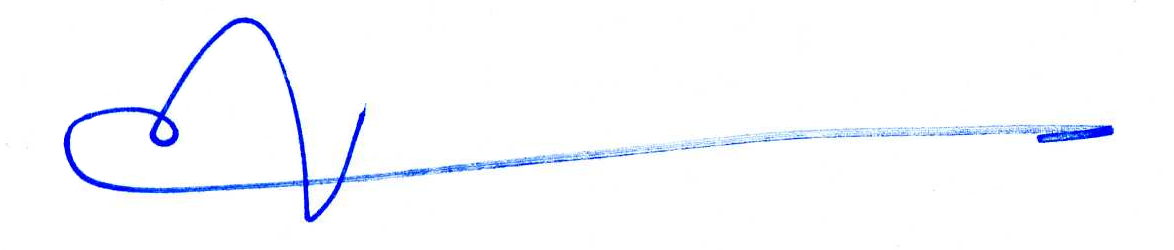 Dr. Kathleen HollingsworthDirector of Vocal Music, Clackamas Community College503-594-6299